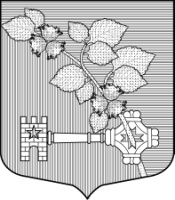    АДМИНИСТРАЦИЯВИЛЛОЗСКОГО ГОРОДСКОГО ПОСЕЛЕНИЯЛОМОНОСОВСКОГО РАЙОНАП О С Т А Н О В Л Е Н И Е  № 469       19  сентября   2022 года                                                                               гп. ВиллозиРассмотрев заявления от 16.06.2022 г. вх.№817 ООО «ЭКО» (ИНН 7807323637, КПП 780701001, адрес: 198264, Санкт-Петербург, пр.Ветеранов, д.151, к.1, кв.17),  проекта планировки территории кварталов 24.1, 24.2 и 24.3 производственной зоны «Горелово» в МО Виллозское сельское поселение МО Ломоносовский муниципальный район Ленинградской области», выписку из ЕГРН на земельный участок от 02.08.2022, Федеральным законом от 06.10.2003 N 131-ФЗ "Об общих принципах организации местного самоуправления в Российской Федерации", Положением об администрацииП О С Т А Н О В Л Я Ю :Отменить Постановление местной администрации муниципального образования Виллозское сельское поселение муниципального образования Ломоносовский муниципальный район Ленинградской области от 30.12.2008 № 227 «Об утверждении проекта планировки территории кварталов 24.1, 24.2 и 24.3 производственной зоны «Горелово» в МО Виллозское сельское поселение МО Ломоносовский муниципальный район Ленинградской области» в части территории земельного участка с кадастровым номером 47:14:0603001:6986. Направить копию настоящего постановления:     	- в администрацию МО Ломоносовский муниципальный район Ленинградской области для размещения в ИСОГД.3.  Разместить настоящее постановление на официальном сайте Виллозского городского поселения.4.  Контроль за исполнением настоящего постановления оставляю за собой.Глава  администрацииВиллозского городского поселения                                                              С.В. Андреева 